Publicado en Orlando el 21/09/2021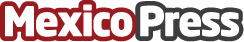 Enseñar a vender es el arte de Luis Cones en los Estados UnidosEl conferencista, columnista, asesor, motivador, escritor y coach de negocios, Luis Cones bien ha dicho desde siempre que todos los seres humanos, "nacimos vendiendo" y así lo demuestra no solo en sus conferencias, colaboraciones y master de ventas, sino también en su libro "Vender es un Estilo de Vida", "Estados Unidos esta lleno de oportunidades pero si sabes Vender las puedes duplicar"Datos de contacto:Luis Coneswww.luiscones.com+1 (321) 877-8670Nota de prensa publicada en: https://www.mexicopress.com.mx/ensenar-a-vender-es-el-arte-de-luis-cones-en Categorías: Marketing Sociedad Emprendedores Recursos humanos Universidades http://www.mexicopress.com.mx